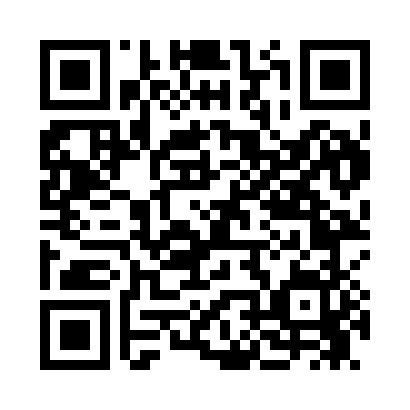 Prayer times for Adena, Colorado, USAWed 1 May 2024 - Fri 31 May 2024High Latitude Method: Angle Based RulePrayer Calculation Method: Islamic Society of North AmericaAsar Calculation Method: ShafiPrayer times provided by https://www.salahtimes.comDateDayFajrSunriseDhuhrAsrMaghribIsha1Wed4:315:5512:534:437:519:152Thu4:295:5412:524:447:529:173Fri4:285:5212:524:447:539:184Sat4:265:5112:524:447:549:195Sun4:255:5012:524:447:559:216Mon4:235:4912:524:457:569:227Tue4:225:4812:524:457:579:238Wed4:205:4712:524:457:589:259Thu4:195:4612:524:457:599:2610Fri4:175:4512:524:468:009:2711Sat4:165:4412:524:468:019:2912Sun4:155:4312:524:468:029:3013Mon4:135:4212:524:468:039:3114Tue4:125:4112:524:478:049:3315Wed4:115:4012:524:478:059:3416Thu4:095:3912:524:478:069:3517Fri4:085:3812:524:478:069:3718Sat4:075:3712:524:488:079:3819Sun4:065:3612:524:488:089:3920Mon4:055:3612:524:488:099:4021Tue4:035:3512:524:488:109:4222Wed4:025:3412:524:498:119:4323Thu4:015:3312:524:498:129:4424Fri4:005:3312:524:498:139:4525Sat3:595:3212:534:498:139:4626Sun3:585:3112:534:508:149:4827Mon3:585:3112:534:508:159:4928Tue3:575:3012:534:508:169:5029Wed3:565:3012:534:508:179:5130Thu3:555:2912:534:518:179:5231Fri3:545:2912:534:518:189:53